Приложение 4к Проекту Постановления №10 от 25.10.2023г. Отчето выполнении мероприятий Плана Всероссийской организации ветеранов в ознаменование 80-летия Великой Победы в Великой Отечественной войне 1941-1945 годовNп\пОрганизация ветерановНаименование мероприятияДата проведения/ рекомендации по проведению1234I.Всероссийские  мероприятия(при участии региональных организаций ветеранов)1.3.Всероссийская организация ветеранов;Ленинградская областная организация ветеранов;Санкт-Петербургская организация ветерановПроведение мероприятия, посвящённого 80-летию прорыва блокады Ленинградаянварь 2023г.выполнено1.4.Всероссийская организация ветерановОрганизация и проведение Всероссийской конференции в режиме ВКС  «Перекличка ветеранских организаций регионов – участников Сталинградской битвы», посвящённой 80-летию Сталинградской битвы в Великой Отечественной войнефевраль 2023г. выполнено1.5.Всероссийская организация ветерановПроведение совместно с администрацией Курской области Всероссийской акции «Курская битва глазами молодого поколения потомков», посвящённой 80-летию Курской битвыфевраль-август 2023г.выполнено1.6.Всероссийская организация ветеранов;Северо-Осетинская организация ветеранов  Организация Всероссийской конференции «Битва за Кавказ», посвящённой 80-летию разгрома советскими войсками немецко-фашистских войск в битве за Кавказ октябрь 2023г.выполненоII. Международные мероприятия(при участии региональных организаций ветеранов)2.1.Бурятская республиканская организация ветеранов;Ассоциация пожилых людей Монголии;Новосибирская областная организация ветеранов;Камчатская краевая организации ветеранов;Иркутская областная организация  ветерановII Байкальский симпозиум «Серебряная терапия долголетия»:Межрегиональная конференция по патриотическому воспитанию подрастающего поколения  «Связь поколений не прервётся!»; Научно-практическая конференция «Добровольчество как основа патриотизма современной России»июль 2023г.выполненоIII. Межрегиональные мероприятия(при участии региональных организаций ветеранов)3.6.Смоленская областная организация ветеранов;Тульская областная организация ветеранов;Белорусское общественное объединение ветерановОрганизация встреч с молодёжью участников ВОВ и СВО на Украине, посвящённых 80-летию освобождения Смоленщины от немецко-фашистских захватчиков под девизом «Нам подвиги СМОЛЕНЩИНЫ завещаны в наследство»2023г.выполнено3.7.Ростовская областная организация ветерановПроведение круглого стола в рамках Донского военно-исторического фестиваля, приуроченного к 80-й годовщине полного освобождения Ростовской области от немецко-фашистских захватчиковавгуст 2023г.выполнено3.8.Московская областная организация ветерановСовместное мероприятие с   ветеранским активом Тельмановского и Новоазовского районов Донецкой народной республики в ознаменование 80 -летия освобождения Донбасса от фашистских захватчиковсентябрь 2023г.выполненоПодвиги советской молодёжи в годы ВОВ3.17.Пензенская областная организация ветерановМероприятие, посвященное подвигу подпольной организации «Молодая гвардия»сентябрь 2023г.выполнено3.18.Московская областная организация ветеранов,Тамбовская областная организация ветеранов,Московская городская организация ветерановСовместная организация и проведение  телемоста: «100 лет со дня рождения Героя Советского Союза Зои Анатольевны Космодемьянской» в Музее «Зоя» д. Петрищево Рузский городской округ МО, г. Москва, 201-я школа им. Героев Советского Союза Зои и Александра Космодемьянскихсентябрь 2023г.выполненоПредседатель Всероссийской организации ветеранов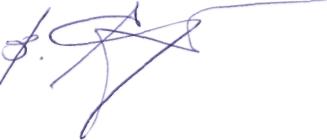 В.А. Епифанов